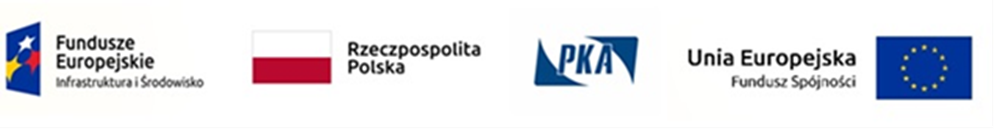 Załącznik numer 2 do SIWZ………………………………………………………………………………………………………………………………………………………(nazwa i adres Wykonawcy)……………………………………………..(adres poczty elektronicznej Wykonawcy)FORMULARZ OFERTYCZĘŚĆ 2W postępowaniu o udzielenie zamówienia publicznego na dostawę 8 sztuk fabrycznie nowych autobusów PN tj. miejskich, niskopodłogowych, przegubowych zasilanych energią elektryczną oferujemy zgodnie z wymaganiami zawartymi w SIWZ, na warunkach określonych we wzorach umów, zgodnie z przepisami obowiązującymi w Rzeczypospolitej Polskiej, wykonanie tego zamówienia.Oferujemy wykonanie zamówienia za cenę:Autobusy miejskie niskopodłogowe przegubowe PN o napędzie elektrycznymJesteśmy związani ofertą przez 90 dni.Zobowiązujemy się, w przypadku wybrania naszej oferty:zawrzeć umowy na realizację przedmiotu zamówienia, na warunkach określonych w SIWZ, w terminie i miejscu wskazanym przez Zamawiającego,wykonać przedmiot zamówienia zgodnie z postanowieniami SIWZ,wnieść lub ustanowić zabezpieczenie należytego wykonania umowy w wysokości 5% ceny całkowitej brutto podanej w ofercie.Ponadto oświadczam, że:otrzymaliśmy konieczne informacje do przygotowania oferty,akceptujemy wskazany w SIWZ czas związania ofertą,Akceptujemy wzory umów i zobowiązujemy się do podpisania umów na warunkach zawartych w specyfikacji istotnych warunków zamówienia, w miejscu i terminie wskazanym przez Zamawiającego.Oświadczany, że wypełniliśmy obowiązki informacyjne przewidziane w art. 13 lub art. 14 RODO wobec osób fizycznych, od których dane osobowe bezpośrednio lub pośrednio pozyskaliśmy w celu ubiegania się o udzielenie zamówienia publicznego w niniejszym postępowaniu.Wykonawca, którego reprezentujemy:nie powierzy wykonania zamówienia podwykonawcom*;powierzy wykonanie podwykonawcom następującą część zamówienia: * ……………………………….…………………………………………………………………………………………………………… (o ile są znane proszę podać nazwy podwykonawców)* niepotrzebne skreślić…………………………………………                                                                  …………………………………………miejscowość i data                                                                                                                                 podpis osoby upoważnionejdo reprezentowania podmiotuFORMULARZ CENOWYFORMULARZ CENOWYFORMULARZ CENOWYFORMULARZ CENOWYPrzedmiotCena nettoVATCena bruttoCZĘŚĆ 2CZĘŚĆ 2CZĘŚĆ 2CZĘŚĆ 21 (słownie: jeden) autobus miejski, miejskich, niskopodłogowych, przegubowych, zasilany energią elektrycznąŁącznie 8 (słownie: osiem) autobusów miejskich, miejskich, niskopodłogowych, przegubowych, zasilanych energią elektrycznąLpDane dotyczące wybranych kryteriów oceny ofertOferta Wykonawcy123KRYTERIA OCENY OFERT:KRYTERIA OCENY OFERT:KRYTERIA OCENY OFERT:Okres gwarancji i rękojmi oferowanych autobusów (G) z wyłączeniem magazynów energii.Zobowiązujemy się do udzielenia gwarancji i rękojmi oferowanych autobusów z wyłączeniem magazynów energii na okres (podać)……………………………….…… miesięcyod daty podpisania Końcowego Protokołu Odbioru Przedmiotu Umowy na cały pojazd na zasadach opisanych we wzorze umowyOkres gwarancji i rękojmi na magazyny energii w oferowanych autobusach (GME).Zobowiązujemy się do udzielenia gwarancji i rękojmi na magazyny energii w oferowanych autobusach na okres (podać)………………………….………… miesięcyod daty podpisania Końcowego Protokołu Odbioru Przedmiotu Umowy na cały pojazd na zasadach opisanych we wzorze umowySystem prekondycjonowania autobusu i magazynów energii (PR).[zaznaczyć wyłącznie jedną, właściwą opcję z listy poniżej]:□ oferujemy rozwiązanie techniczne prekondycjonowania oparte na usłudze która jest opisana w VDV 261 tj. możliwość zdalnego programowania automatycznego uruchomienia ogrzewania wnętrza autobusu i magazynów energii.□ oferujemy inne rozwiązanie techniczne prekondycjonowania autobusu i magazynów energii niż to, które jest opisane w VDV 261.□ nie wyposażymy autobusu w żaden system prekondycjonowania autobusu i magazynów energii.Rozwiązanie techniczne silnika / silników trakcyjnych (S).[zaznaczyć wyłącznie jedną, właściwą opcję z listy poniżej]:□ oferujemy rozwiązanie techniczne z elektrycznymi asynchronicznymi silnikami/silnikiem trakcyjnym zintegrowanym z osią napędową;□ oferujemy rozwiązanie techniczne z silnikami/silnikiem elektrycznymi trakcyjnymi umiejscowionymi w nadwoziu.□ oferujemy rozwiązanie techniczne z silnikami/silnikiem elektrycznymi trakcyjnymi umiejscowionymi w nadwoziu i ze skrzynią biegów.□ oferujemy inne rozwiązanie techniczne z silnikami/silnikiem elektrycznymi trakcyjnymi niż opisane powyżej.Rozwiązanie techniczne zastosowanego klimatyzatora (K).[zaznaczyć wyłącznie jedną, właściwą opcję z listy poniżej]:□ zobowiązujemy się do zastosowania  klimatyzatora z pompą ciepła i czynnikiem chłodniczym CO2, włączony w układ ogrzewania całego autobusu;□ zobowiązujemy się do zastosowania  klimatyzatora z pompą ciepła i innym czynnikiem chłodniczym niż CO2, włączony w układ ogrzewania całego autobusu;□ zobowiązujemy się do zastosowania  klimatyzatora bez pompy ciepła.Rodzaj zastosowanego ogrzewania przestrzeni pasażerskiej (O).[zaznaczyć wyłącznie jedną, właściwą opcję z listy poniżej]:□ zobowiązujemy się do zastosowania układu ogrzewania wykorzystującego tylko energię elektryczną do ogrzewania przestrzeni pasażerskiej w sposób pośredni lub bezpośredni o mocy min 30 kW.□ zobowiązujemy się do zastosowania układu wykorzystującego energię elektryczną i paliwo płynne do ogrzewania przestrzeni pasażerskiej;□ zobowiązujemy się do zastosowania układu wykorzystującego tylko paliwo płynne do ogrzewania przestrzeni pasażerskiej.Bezpieczeństwo 1 - zastosowanie automatycznego systemu wykrywania i tłumienia ognia (B1).[zaznaczyć wyłącznie jedną, właściwą opcję z listy poniżej]:□ zobowiązujemy się do zastosowania automatycznego systemu wykrywania i tłumienia ognia;□ nie zastosujemy automatycznego systemu wykrywania i tłumienia ognia;Bezpieczeństwo 2 - Systemy poprawiające bezpieczeństwo jazdy (B2).[zaznaczyć, opcję z listy poniżej (mogą być zaznaczone oba rozwiązania)]:□ zobowiązujemy się do wyposażania autobusu w aktywny tempomat posiadający homologację zapobiegający najechaniu na obiekty ruchome i nieruchome przed pojazdem z funkcją ostrzegania akustycznego, optycznego. Poprzez zapobieganie najechaniu rozumie się wysyłanie sygnałów o przeszkodzie, a w przypadku braku reakcji, rozpoczęcie częściowego hamowania, a przy małych prędkościach zatrzymania autobusu przed przeszkodą;□ zobowiązujemy się do wyposażenia autobusu w asystenta kontroli prawej strony sygnalizującego optycznie możliwość kolizji z obiektami ruchomymi i nieruchomymi znajdującymi się w polu skrętu pojazdu (w strefie ryzyka kolizji) oraz przy zmianie pasa ruchu.□ nie wyposażymy autobusu w żaden powyżej wymieniony system poprawiający bezpieczeństwo jazdy.